Тест . Обобщение  по теме «Глагол».1.Рассмотрите картинки .Назовите постоянный признак глагола ,который объединяет эти три рисунка.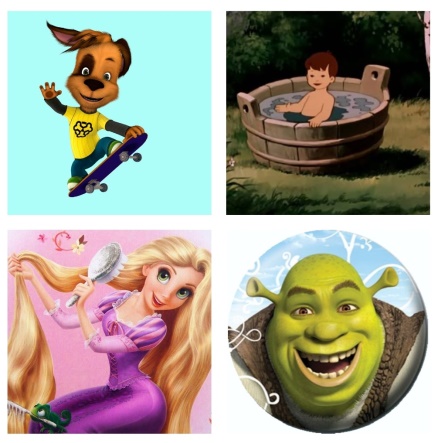 2.Раскройте скобки и поставьте глаголы в форме повелительного наклонения.Пожалуйста(не трогать)меня грязными руками ,мне будет стыдно ,если меня возьмут другие читатели.(Не разрисовывать)меня ручкой или карандашом- это так некрасиво.(Не забыть) ,что после вас мне придется побывать у других читателей.(Помочь) остаться мне свежей и чистой, и я помогу вам быть счастливыми.3.Правильно ли определен ряд с переходными глаголами.А .Строить ,дышать ,думать-переходные глаголыБ .Плыть ,гулять ,бежатьВ .Читать ,рассказывать ,писать.4.Вставьте безударную гласную окончания .Обоснуйте свой выбор.(Они) бор.тся , (мы) ненавид.м ,(ты) стел.шь ,(он) дыш.т ,(они) засе.т.5.Найдите в данных предложениях глаголы .Определите их род ,число ,лицо ,наклонение.За окном смеркалось.Если что-то делаешь ,делай хорошо.Какой бы шум вы здесь подняли , друзья ,когда бы это сделал я?6.Назовите формы глагола ,в которых пишется ьИспугаеш.ся       поднимают.ся Печ.                     улыбает.сяНадо борот.ся     ненавидиш.Встан.те                  слышит.ся7.Среди перечисленных  слов     найдите  глагола ,назовите их формы.Гоняясь,дашь,влюблённый,подстеречь,улыбайся,приветливый,нездоровится,любя.8.Составьте текст- описание(3-5предложений) по картинке, используя только глаголы несовершенного вида.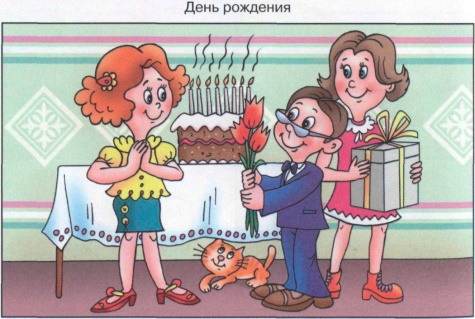 9.Прочитайте четверостишие.Не выучил – не делай        Не знаешь- не пишиС глаголами раздельноЧастицу НЕ пиши.Запишите  10 слов на это правило .Что можно добавить к этому правилу10.Внизу перечислены признаки глагола .Распределите их в 2 столбика: постоянные и непостоянные Наклонение ,спряжение , род, лицо ,переходность ,вид, возвратность  ,невозвратность ,число.